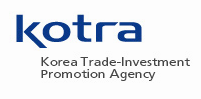 KOTRA, Hanoi - c/o Korean Embassy	20th Fl, Charmvit Tower 117 Tran Duy Hung St., Cau Giay Dist., Hanoi, VietnamTel: +84-24-3946-0511 Fax: +84-24-3946-0519www.kotra.or.kr HAND 23-75      	    				                                      Hà Nội, 07.06.2023KOREA- VIETNAM PARTNERSHIP FAIR 2023------------------------------THAM QUAN & GIAO THƯƠNG (1:1) VỚI 120 DOANH NGHIỆP HÀNG ĐẦU HÀN QUỐC TẠI HÀ NỘI Kính gửi:      Ban Lãnh Đạo Công tyDấu mốc 30 năm quan hệ Việt Nam-Hàn Quốc đã nâng tầm hai Quốc gia thành Đối tác Chiến lược toàn diện. Với mục tiêu xuyên suốt thúc đẩy tăng trưởng phát triển kinh tế, Cơ quan Xúc tiến Thương mại và Đầu tư Hàn Quốc tại Hà Nội (KOTRA Hanoi) xin trân trọng kính mời Quý Công ty tham gia sự kiện Quy mô lớn: Quý Công ty có quan tâm vui lòng gửi lại Bản Đăng ký cho chúng tôi trước ngày 18.06.2023. Chúng tôi sẽ sắp xếp Lịch giao thương (cụ thể từng khung giờ) và gửi lại tới Quý Công ty. Cơ quan Xúc tiến Thương mại và Đầu tư Hàn Quốc tại Hà Nội (KOTRA Hanoi) trân trọng cảm ơn Quý Công ty và nhân dịp này kính chúc Quý Công ty thịnh vượng!Kính thư,VP KOTRA Hanoi BẢN ĐĂNG KÝ GẶP GỠ TRỰC TIẾP (1:1)VỚI DOANH NGHIỆP HÀN QUỐC Fax: 024.3946 0519 hoặc e-mail phanhanh.kotra@gmail.comPhan Thị Mỹ Hạnh 0834 138 199 trước ngày 18.06.2023(Quý vị vui lòng gửi lại BĐK này kèm theo bản scan Giấy Chứng nhận ĐKKD) 1. Tên Quý Công ty (Tiếng Việt)		 2. Tên Quý Công ty (Tiếng Anh)	3. Địa chỉ:	4. ĐT:	Fax:	5. E-mail:	 Website:	6. Năm thành lập: 	 ……………….       Số lượng N.viên 	7. Vốn đăng ký (US$): ......................... Doanh thu năm 2022 (US$): -----------------8. Giá trị nk năm 2022 (US$) ……………………..9. Nước nhập khẩu chủ yếu: ………………………………………………………..10. Tên người đại diện theo pháp luật, Chức danh & số ĐTDĐ:	11. Người tham dự (Đề nghị tối thiểu 2 người), Chức danh & số ĐTDĐ:		12. Lĩnh vực kinh doanh và các mặt hàng chính:                                                                                                         Chữ ký công ty & đóng dấuTên sự kiện: KOREA-VIETNAM PARTNERSHIP FAIR 2023Hội chợ & Triển lãm Hợp tác Việt Nam – Hàn QuốcThời gian: 10:00~17:30 Ngày 22 tháng 6 năm 2023 (Thứ 5) Địa điểm: Trung tâm Hội Nghị Quốc Gia Đường Phạm Hùng, Quận Nam Từ Liêm, Hà Nội Hình thức:             Tham quan sản phẩm & Giao thương trực tiếp (1:1)Quy mô:             120 Doanh nghiệp hàng đầu tiêu biểu của Hàn Quốc  (Danh sách đính kèm)Lĩnh vực (1). Mỹ phẩm, Hóa mỹ phẩm; Đồ gia dụng; Hàng tiêu dùng.(2). Trái cây; Thực phẩm, Thực phẩm chức năng; Đồ uống; Nhượng quyền.(3). Dược phẩm; Thiết bị y tế & Thẩm mỹ(4). Giải pháp Công nghệ thông tin (ICT), Thiết bị Điện, Điện tử, Viễn Thông (5). Thiết bị & Giải pháp Năng lượng- Môi trường.(6). Hệ thống & Giải pháp Nông nghiệp Thông minh(6). Máy móc, phụ tùng, vật tư Công nghiệp & Nông nghiệp (7). Máy xây dựng & Phụ tùng (8). An Ninh-Quốc phòng (9). Giáo dục & Đào tạo (E-Learning); (10). Sản phẩm & Dịch vụ khác Công ty Hàn Quốc quan tâm22.06.202322.06.2023Sáng(      )Chiều(       )Quý vị tham khảo DS Hàn Quốc và ghi tên công ty Hàn Quốc có quan tâmQuý vị tham khảo DS Hàn Quốc và ghi tên công ty Hàn Quốc có quan tâmQuý vị tham khảo DS Hàn Quốc và ghi tên công ty Hàn Quốc có quan tâm